Publicado en Málaga el 21/09/2021 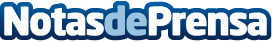 ConfiaFarma, expertos en transmisión de Farmacias, inaugura su nueva delegación en Las PalmasTras su éxito con las delegaciones en Andalucía Occidental, Andalucía Oriental y Castilla la Mancha, ConfiaFarma da el salto a las Islas Canarias para prestar sus servicios de consultoría especializada en la transmisión familiar y compraventa de farmaciasDatos de contacto:José Alberto CalderónSocio Director de ConfiaFarma952208410Nota de prensa publicada en: https://www.notasdeprensa.es/confiafarma-expertos-en-transmision-de Categorias: Industria Farmacéutica Franquicias Finanzas Canarias Recursos humanos Otros Servicios Consultoría Actualidad Empresarial http://www.notasdeprensa.es